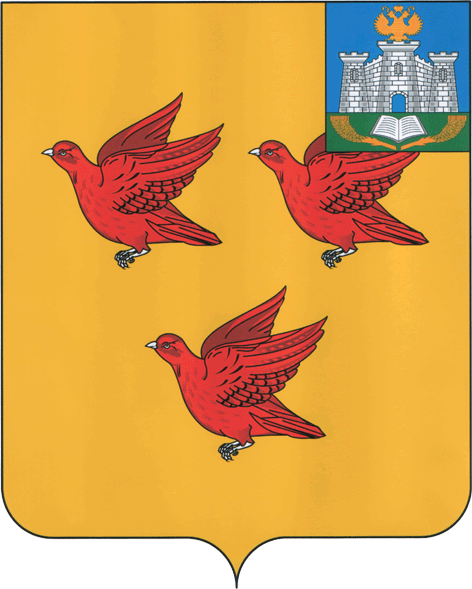 РОССИЙСКАЯ ФЕДЕРАЦИЯОРЛОВСКАЯ ОБЛАСТЬАДМИНИСТРАЦИЯ ГОРОДА ЛИВНЫПОСТАНОВЛЕНИЕ 3 августа   2016г.						                                       №  106                 г. ЛивныО привлечении кредитных ресурсовв кредитных организациях Российской ФедерацииВ целях обеспечения своевременного исполнения принятых обязательств и финансирования дефицита бюджета города  Ливны Орловской области, в соответствии со статьей 72 Бюджетного кодекса Российской Федерации  и  приложением 14 к Решению Ливенского городского Совета народных депутатов от 24 декабря 2015 года № 53/497-ГС «О бюджете города Ливны Орловской области на 2016 год» администрация  города  Ливны  постановляет:1. Привлечь в кредитных организациях Российской Федерации в рамках Программы муниципальных внутренних заимствований города Ливны  Орловской области на 2016 год, утвержденной решением Ливенского городского Совета народных депутатов от 24 декабря 2015 года  №53/497-ГС «О бюджете города Ливны Орловской области на 2016 год», кредитные ресурсы в валюте Российской Федерации  в сумме 36 600 000 рублей под процентную ставку не более 13,2 % со сроком погашения не более 365 дней с даты подписания муниципального контракта.2. Финансовому управлению  администрации города Ливны предусмотреть  в проекте бюджета города Ливны на 2017 год погашение кредитов от кредитных организаций в сумме 54 600 000 рублей. Установить предельный объем средств на обслуживание указанного в пункте 1 муниципального контракта на 2017 год в сумме 3 760 318  рублей 36 копеек.           3. Опубликовать настоящее постановление в газете «Ливенский вестник» и разместить на сайте http://www.adminliv.ru..4. Контроль за исполнением настоящего постановления возложить на заместителя главы администрации  города по перспективному развитию и инвестиционной политике О.А. Пашенцева.Исполняющий обязанности			                    	            Н. В. Злобинглавы города